Straight Line Course NotesGradientDrawing Straight LinesRearranging Straight Line Equations to y = mx +cEquation of a Straight Line y – b = m(x – a)Scatter Graphs (lines of best fit)7 Straight Line (You can watch the video below or click on the link to take you to the webpage)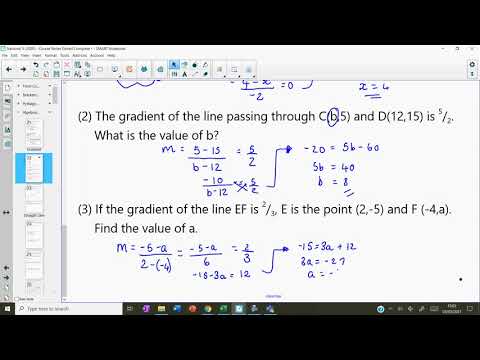 Functions Course NotesCalculating with functions, e.g. f(x) = 2x + 1Reverse functions8 Functions (You can watch the video below or click on the link to take you to the webpage)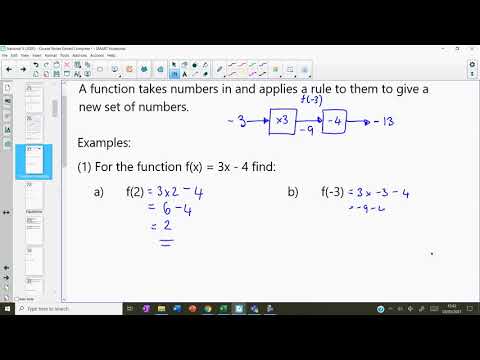 Equations and Inequations Course NotesSolving equations with bracketsConstructing equationsSolving equations with fractionsSolving inequations9 Equations and Inequations (You can watch the video below or click on the link to take you to the webpage)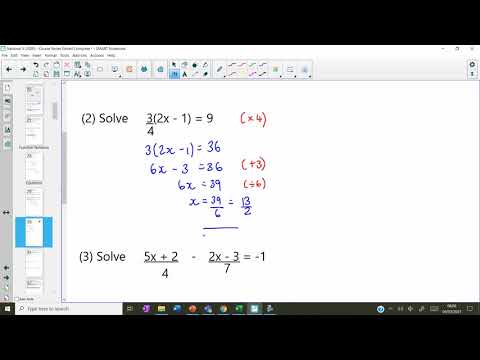 Simultaneous Equations Course NotesGraphical solutionAlgebraic solution without scalingAlgebraic solution with scaling 10 Simultaneous Equations (You can watch the video below or click on the link to take you to the webpage)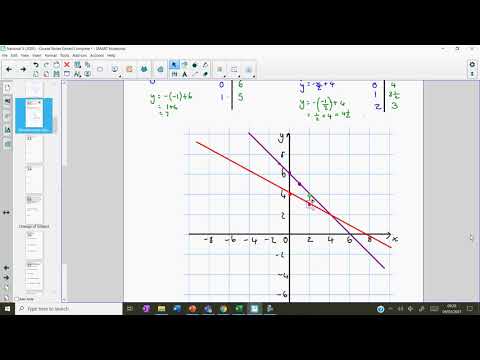 Changing the Subject Course NotesBasic change the subjectChange the subject with fractions Change the subject to a denominatorChange the subject with powers and brackets11 Changing the Subject (You can watch the video below or click on the link to take you to the webpage)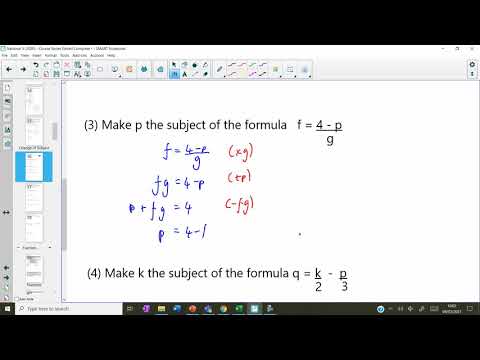 